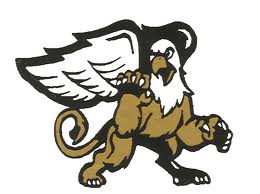 Fairfield Middle SchoolWeekly Lesson PlansName: Colby CoulterWeek:Sept 12-16, 2016Course:PE - HandballPeriod(s):2,3,7,8Essential Question: (should be broad and not easily answered)What are the skills, tactics, and rules associated with handball and how do they relate to other Invasion games?Standard(s):(please write out standard and indicator)(P) TSWBAT demonstrate the tactic of creating open space using a variety of passes and feints during a 3v2 scenario and full game. (8-1.1) Standard(s):(please write out standard and indicator)(P) Standard(s):(please write out standard and indicator)(C) TSWBAT identify and explain the rules surrounding a foreign game to them both during gameplay and a written  quiz. (8-2.1)Standard(s):(please write out standard and indicator)© Standard(s):(please write out standard and indicator)(A)  TSWBAT accept possible differences on a team and work together to find success while playing handball. (8-4.1)MondayMondayInstructional Activities: (Should include warm-up, instructional strategies, closure, assessment, etc.)Pre-Quiz on Handball KnowledgeSet-up: Meet teacher at the whiteboardLesson Focus - Introduction to handball rulesHandball is a popular sport in Europe due to its’ high intensity and fast paced playInvasion Game - invading opponents territory to scoreMix between ice hockey, basketball, and soccerTwo teams of 7 players (6 + goalie)Score is 1 point w/ leather gopher sized ball2 Halves6 meter line creates goal zone where only the goalie is allowedTravel in 3’s : 3 seconds to have the ball while stopped and 3 steps without dribbling (double dribble - dribble fault)Defense can have no obstruction to a shot (shooting foul)Instructional Activities: (Should include warm-up, instructional strategies, closure, assessment, etc.)Pre-Quiz on Handball KnowledgeSet-up: Meet teacher at the whiteboardLesson Focus - Introduction to handball rulesHandball is a popular sport in Europe due to its’ high intensity and fast paced playInvasion Game - invading opponents territory to scoreMix between ice hockey, basketball, and soccerTwo teams of 7 players (6 + goalie)Score is 1 point w/ leather gopher sized ball2 Halves6 meter line creates goal zone where only the goalie is allowedTravel in 3’s : 3 seconds to have the ball while stopped and 3 steps without dribbling (double dribble - dribble fault)Defense can have no obstruction to a shot (shooting foul)Instructional Activities: (Should include warm-up, instructional strategies, closure, assessment, etc.)Lesson Focus - Dribbling, passing, This dribble is more of a catch and drop (not like basketball) The main way to travel up and down the court is through a series of quick passes between you and your teammatesInstructional Activities: (Should include warm-up, instructional strategies, closure, assessment, etc.)Lesson Focus - Dribbling, passing, This dribble is more of a catch and drop (not like basketball) The main way to travel up and down the court is through a series of quick passes between you and your teammatesInstructional Activities: (Should include warm-up, instructional strategies, closure, assessment, etc.)Practice: Modified game - Passing2 - 5 minute halvesMust pass 3 times with a teammate before shooting (including turnovers)Breakdown: How does passing help? Was passing or dribbling easier to move? Why? What is working defensively?Individual practice: Group of 3-4 Work on 2 v 1 situation where passing is key to shootRotate with each shotGame: No modifications2 halves focus on passing and dribblingInstructional Activities: (Should include warm-up, instructional strategies, closure, assessment, etc.)Practice: Modified game - Passing2 - 5 minute halvesMust pass 3 times with a teammate before shooting (including turnovers)Breakdown: How does passing help? Was passing or dribbling easier to move? Why? What is working defensively?Individual practice: Group of 3-4 Work on 2 v 1 situation where passing is key to shootRotate with each shotGame: No modifications2 halves focus on passing and dribblingInstructional Activities: (Should include warm-up, instructional strategies, closure, assessment, etc.)Assessment: Verbal - Handball Pre-TestVocabulary: Dribble, 3 second rule, 6 meter line, halves, obstruction, invasion gameInstructional Activities: (Should include warm-up, instructional strategies, closure, assessment, etc.)Assessment: Verbal - Handball Pre-TestVocabulary: Dribble, 3 second rule, 6 meter line, halves, obstruction, invasion gameInstructional Activities: (Should include warm-up, instructional strategies, closure, assessment, etc.)Instructional Activities: (Should include warm-up, instructional strategies, closure, assessment, etc.)Instructional Activities: (Should include warm-up, instructional strategies, closure, assessment, etc.)Instructional Activities: (Should include warm-up, instructional strategies, closure, assessment, etc.)Homework:N/AMaterials Needed:4-8 gopher balls, 4-8 netsNotes:Notes:TuesdayTuesdayInstructional Activities: (Should include warm-up, instructional strategies, closure, assessment, etc.)Warm- up: Long tossCues - Throwing (step in opposition, 90 degerees, release high, FT) Catching (low - pinkies touch, high thumbs touch) Students will partner up and begin standing close to one anotherWith each completed pass of a ball, back and forth, the students will take 1 step back How far can you go? Drop the ball and take a step forward. 
Modification : change the ball used, must always be underhand/overhand catchQuestions: What is the more effective throwing method for short passes? Long? Instructional Activities: (Should include warm-up, instructional strategies, closure, assessment, etc.)Warm- up: Long tossCues - Throwing (step in opposition, 90 degerees, release high, FT) Catching (low - pinkies touch, high thumbs touch) Students will partner up and begin standing close to one anotherWith each completed pass of a ball, back and forth, the students will take 1 step back How far can you go? Drop the ball and take a step forward. 
Modification : change the ball used, must always be underhand/overhand catchQuestions: What is the more effective throwing method for short passes? Long? Instructional Activities: (Should include warm-up, instructional strategies, closure, assessment, etc.)Review: game rules and set-upCourt set-up and traveling rulesObstruction on defenseInstructional Activities: (Should include warm-up, instructional strategies, closure, assessment, etc.)Review: game rules and set-upCourt set-up and traveling rulesObstruction on defenseInstructional Activities: (Should include warm-up, instructional strategies, closure, assessment, etc.)Lesson Focus: shooting/defensive wallFeints are a key tactic in shooting as well as the jump.Feints (fakes) are used to move defenders out of placeJump is used to move closer to the goal2 types of shots: direct/bounce Instructional Activities: (Should include warm-up, instructional strategies, closure, assessment, etc.)Lesson Focus: shooting/defensive wallFeints are a key tactic in shooting as well as the jump.Feints (fakes) are used to move defenders out of placeJump is used to move closer to the goal2 types of shots: direct/bounce Instructional Activities: (Should include warm-up, instructional strategies, closure, assessment, etc.)Practice: Groups of 3-41 goaliePractice shooting from outside of the 6 meter line using a jumpAdd a defender and practice feintsRotate as neededGame: 2 halvesInstructional Activities: (Should include warm-up, instructional strategies, closure, assessment, etc.)Practice: Groups of 3-41 goaliePractice shooting from outside of the 6 meter line using a jumpAdd a defender and practice feintsRotate as neededGame: 2 halvesInstructional Activities: (Should include warm-up, instructional strategies, closure, assessment, etc.)Instructional Activities: (Should include warm-up, instructional strategies, closure, assessment, etc.)Instructional Activities: (Should include warm-up, instructional strategies, closure, assessment, etc.)Vocabulary: Feint, direct/bounce shotsInstructional Activities: (Should include warm-up, instructional strategies, closure, assessment, etc.)Vocabulary: Feint, direct/bounce shotsHomework:N/AMaterials Needed:4-8 balls and goalsNotes:Notes:WednesdayWednesdayInstructional Activities: (Should include warm-up, instructional strategies, closure, assessment, etc.)Warm-up: Modified GameOnly have 1 person on opponent's side of the court to scoreInstructional Activities: (Should include warm-up, instructional strategies, closure, assessment, etc.)Warm-up: Modified GameOnly have 1 person on opponent's side of the court to scoreInstructional Activities: (Should include warm-up, instructional strategies, closure, assessment, etc.)Lesson focus: Defensive WallTeams create harder shooting opportunities by creating wall around the 6 meter lineThis prevents clear line of sight and makes the shot more difficult Instructional Activities: (Should include warm-up, instructional strategies, closure, assessment, etc.)Lesson focus: Defensive WallTeams create harder shooting opportunities by creating wall around the 6 meter lineThis prevents clear line of sight and makes the shot more difficult Instructional Activities: (Should include warm-up, instructional strategies, closure, assessment, etc.)Practice: groups of 3-4Single shooter2-3 create wall1 goalieShooter attempts to feint/jump through or around wallGame: 2 halvesInstructional Activities: (Should include warm-up, instructional strategies, closure, assessment, etc.)Practice: groups of 3-4Single shooter2-3 create wall1 goalieShooter attempts to feint/jump through or around wallGame: 2 halvesInstructional Activities: (Should include warm-up, instructional strategies, closure, assessment, etc.)Assessment: Review questions:Objective of the game?Keys to success?Keeping note of surroundings?Speed, agility?Defense?Instructional Activities: (Should include warm-up, instructional strategies, closure, assessment, etc.)Assessment: Review questions:Objective of the game?Keys to success?Keeping note of surroundings?Speed, agility?Defense?Instructional Activities: (Should include warm-up, instructional strategies, closure, assessment, etc.)Vocabulary: Wall Instructional Activities: (Should include warm-up, instructional strategies, closure, assessment, etc.)Vocabulary: Wall Instructional Activities: (Should include warm-up, instructional strategies, closure, assessment, etc.)Instructional Activities: (Should include warm-up, instructional strategies, closure, assessment, etc.)Homework:N/AMaterials Needed:4-8 balls and whiteboardsNotes:Notes:ThursdayThursdayInstructional Activities: (Should include warm-up, instructional strategies, closure, assessment, etc.)Warm-Up: Shooting LinesPasses to shootingAdd single and double defenderInstructional Activities: (Should include warm-up, instructional strategies, closure, assessment, etc.)Warm-Up: Shooting LinesPasses to shootingAdd single and double defenderInstructional Activities: (Should include warm-up, instructional strategies, closure, assessment, etc.)Multi-Team small gameplay 3v3-4v42 10 min halvesswitch to play winner v winner, Loser v LoserInstructional Activities: (Should include warm-up, instructional strategies, closure, assessment, etc.)Multi-Team small gameplay 3v3-4v42 10 min halvesswitch to play winner v winner, Loser v LoserInstructional Activities: (Should include warm-up, instructional strategies, closure, assessment, etc.)Instructional Activities: (Should include warm-up, instructional strategies, closure, assessment, etc.)Instructional Activities: (Should include warm-up, instructional strategies, closure, assessment, etc.)Assessment: Review Questions:Keys to success? Differences from regular play?Tactic? Instructional Activities: (Should include warm-up, instructional strategies, closure, assessment, etc.)Assessment: Review Questions:Keys to success? Differences from regular play?Tactic? Instructional Activities: (Should include warm-up, instructional strategies, closure, assessment, etc.)Instructional Activities: (Should include warm-up, instructional strategies, closure, assessment, etc.)Instructional Activities: (Should include warm-up, instructional strategies, closure, assessment, etc.)Instructional Activities: (Should include warm-up, instructional strategies, closure, assessment, etc.)Homework:Study for Handball QuizMaterials Needed:4-8 balls and netsNotes:Notes:FridayFridayInstructional Activities: (Should include warm-up, instructional strategies, closure, assessment, etc.)Warm-up: Passing and shooting LinesInstructional Activities: (Should include warm-up, instructional strategies, closure, assessment, etc.)Warm-up: Passing and shooting LinesInstructional Activities: (Should include warm-up, instructional strategies, closure, assessment, etc.)Large game :2 teams with two substitute options2 - 20 minute halvesInstructional Activities: (Should include warm-up, instructional strategies, closure, assessment, etc.)Large game :2 teams with two substitute options2 - 20 minute halvesInstructional Activities: (Should include warm-up, instructional strategies, closure, assessment, etc.)Instructional Activities: (Should include warm-up, instructional strategies, closure, assessment, etc.)Instructional Activities: (Should include warm-up, instructional strategies, closure, assessment, etc.)Assessment: Handball QuizInstructional Activities: (Should include warm-up, instructional strategies, closure, assessment, etc.)Assessment: Handball QuizInstructional Activities: (Should include warm-up, instructional strategies, closure, assessment, etc.)Instructional Activities: (Should include warm-up, instructional strategies, closure, assessment, etc.)Instructional Activities: (Should include warm-up, instructional strategies, closure, assessment, etc.)Assessment: Teacher monitors skills, tactics and rule following of each student and provides individual feedback. Instructional Activities: (Should include warm-up, instructional strategies, closure, assessment, etc.)Assessment: Teacher monitors skills, tactics and rule following of each student and provides individual feedback. Homework:Materials Needed:1 ball/2 netsNotes:Notes: